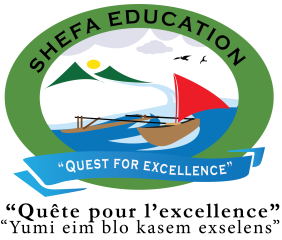 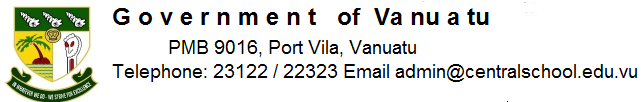 Central School Home School PackageYear :12ECO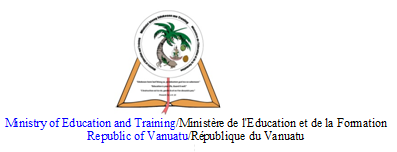 HOME SCHOOL PACKAGE CONTENTLESSON Plan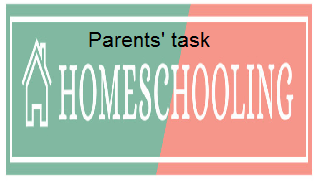 WEEKLY CHECKLIST For Parents: Term: 2      Week number 1   Date…… to…… Month: …………Term: 2      Week number 2   Date…… to…… Month: …………Term: 2      Week number 3   Date…… to…… Month: …………Term: 2      Week number 4   Date…… to…… Month: …………Term: 2      Week number 5   Date…… to…… Month: …………Term: 2      Week number 6   Date…… to…… Month: …………Term: 2      Week number 7   Date…… to…… Month: …………Term: 2      Week number 8   Date…… to…… Month: …………Term: 2      Week number 9   Date…… to…… Month: …………Term: 2      Week number 10   Date…… to…… Month: …………Term: 2      Week number 11   Date…… to…… Month: …………Term: 2      Week number 12   Date…… to…… Month: …………Term: 2      Week number 13   Date…… to…… Month: …………    Teacher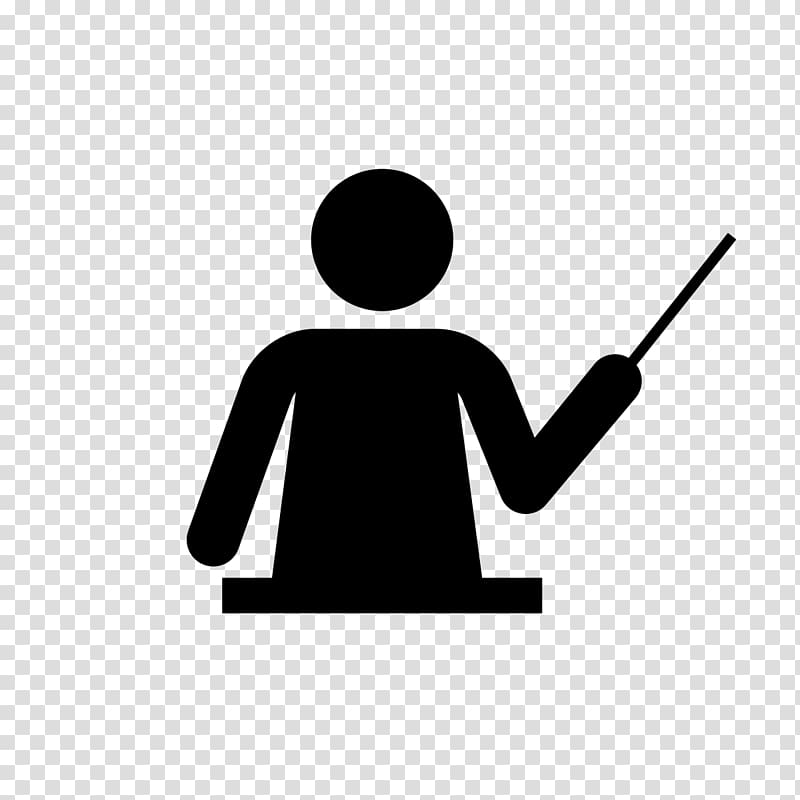 Name : Charlie GihialaSubject : Economics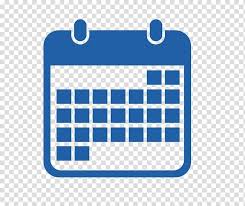         DateDateWeek FOUR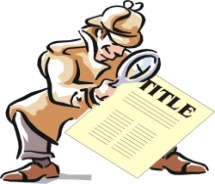 Topic : RESOURCE ALLOCATION THROUGH THE STATE SECTORLesson number : 4Learning outcomes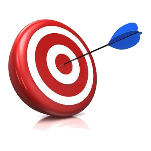 12ECO2.1.2.4Explain the economic issue of unemployment.	2Introduction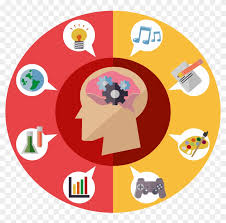 The unemployed are also unable to purchase as many goods, so will contribute to lower spending and lower output. A rise in unemployment can cause a negative multiplier effect. Increase in social problems. Areas of high unemployment (especially youth unemployment) tend to have more crime and vandalism. Nov 25, 2019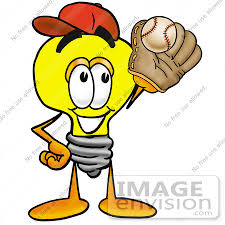 Catch phrase for the lesson Unemployment in economics is the issue concerning people without a paid job and actively seeking for paid work.  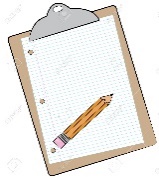 Learners notesSummaryWhen we are using a four-type typology, we say that the types of unemployment are structural, frictional, cyclical, and seasonal. Frictional unemployment is a kind of unemployment that occurs when people are “between jobs” or are looking for their first jobs.The economic and social costs of unemployment includePersonal costs to unemployed (lost income, loss of sense of value, lower on-the-job training)Costs to government (lost tax revenue and higher benefit spending)Costs to society in general (social problems, alienation, lost GDP).Follow this linkhttps://www.enotes.com/homework-help/describe-four-types-unemployment-how-often-do-four-443946https://www.economicshelp.org/macroeconomics/unemployment/costs/https://www.tutor2u.net/economics/reference/macroeconomic-objectives-and-macro-stabilityAlso read the comments from previous viewers. Describe in little paragraph, the first six government objectives in the videohttps://www.tutor2u.net/economics/reference/macroeconomic-objectives-and-macro-stability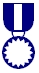 AssignmentDiscuss this Daily Post article:https://dailypost.vu/news/minister-challenges-students-to-aim-for-phds/article_7657da58-5b47-523c-a866-fc8ccb86b5e0.htmlBio: Author, dates, webpage description. Content: 3 main points with supportive arguments to describe the articleContext: How does this article relate to 12ECO2.1.2.3Conclusion: What you have learnt that will be useful in real life. 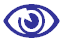 AssessmentAttempt quizzes and send score to your teacher.http://textbook.stpauls.br/Macroeconomics/page_123.htmhttps://quizizz.com/admin/quiz/593f7e7aad39221000bea45c/chapter-26-government-economic-policiesReferences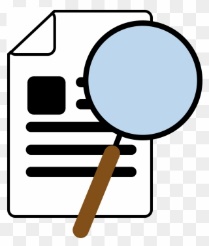 http://textbook.stpauls.br/Macroeconomics/page_123.htmhttps://quizizz.com/admin/quiz/593f7e7aad39221000bea45c/chapter-26-government-economic-policieshttps://dailypost.vu/news/minister-challenges-students-to-aim-for-phds/article_7657da58-5b47-523c-a866-fc8ccb86b5e0.htmlhttps://www.tutor2u.net/economics/reference/macroeconomic-objectives-and-macro-stabilityhttps://www.tutor2u.net/economics/reference/macroeconomic-objectives-and-macro-stabilityhttp://www.yourarticlelibrary.com/economics/5-main-aims-of-government-for-economy-development-discussed/32858Subject Number of lessonsDays Tick when activity is completeParents comment Signature123456Subject Number of lessonsDays Tick when activity is completeParents comment Signature123456Subject Number of lessonsDays Tick when activity is completeParents comment Signature123456Subject Number of lessonsDays Tick when activity is completeParents comment Signature123456Subject Number of lessonsDays Tick when activity is completeParents comment Signature123456Subject Number of lessonsDays Tick when activity is completeParents comment Signature123456Subject Number of lessonsDays Tick when activity is completeParents comment Signature123456Subject Number of lessonsDays Tick when activity is completeParents comment Signature123456Subject Number of lessonsDays Tick when activity is completeParents comment Signature123456Subject Number of lessonsDays Tick when activity is completeParents comment Signature123456Subject Number of lessonsDays Tick when activity is completeParents comment Signature123456Subject Number of lessonsDays Tick when activity is completeParents comment Signature123456Subject Number of lessonsDays Tick when activity is completeParents comment Signature123456